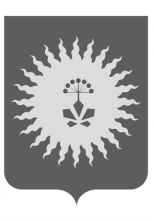 АДМИНИСТРАЦИЯАНУЧИНСКОГО МУНИЦИПАЛЬНОГО ОКРУГАПРИМОРСКОГО КРАЯПОСТАНОВЛЕНИЕ        05.03.2022                                   с.Анучино                                        № 199О нормативах финансовых затрат и правилах расчета размера бюджетных ассигнований местного бюджета на капитальный ремонт, ремонт и содержание автомобильных дорог общего пользования местного значения Анучинского муниципального округа Приморского краяВ соответствии с Федеральными законами от 06.10.2003 № 131-ФЗ «Об общих принципах организации местного самоуправления в Российской Федерации», от 08.11.2007 № 257-ФЗ «Об автомобильных дорогах и о дорожной деятельности Российской Федерации и о внесении изменений в отдельные законодательные акты Российской Федерации», Постановлением Правительства Российской Федерации от 30.05.2017 № 658 «О нормативах финансовых затрат и правилах расчета размера бюджетных ассигнований федерального бюджета на капитальный ремонт, ремонт и содержание автомобильных дорог федерального значения», на основании Устава Анучинского муниципального округа Приморского края, администрация Анучинского муниципального округа Приморского краяПОСТАНОВЛЯЕТ:1.Утвердить «Нормативы финансовых затрат на капитальный ремонт, ремонт и содержание автомобильных дорог общего пользования местного значения Анучинского муниципального округа Приморского края» согласно Приложению 1.2. Утвердить «Правила расчета размера бюджетных ассигнований местного бюджета на капитальный ремонт, ремонт и содержание автомобильных дорог общего пользования местного значения Анучинского муниципального округа Приморского края» согласно Приложению 2.Признать утратившим силу:- Постановление администрации Анучинского муниципального района от 30.12.2015 № 433 «О нормативах финансовых затрат на содержание и ремонт автомобильных дорог местного значения анучинского муниципального района и правилах расчета размера ассигнований местного бюджета на указанные цели».4. Общему отделу администрации Анучинского муниципального округа Приморского края (Бурдейной) опубликовать постановление в средствах массовой информации и разместить на официальном сайте администрации Анучинского муниципального округа Приморского края в информационно-телекоммуникационной сети «Интернет».5. Настоящее постановление вступает в силу со дня его официального опубликования.6. Контроль за исполнением настоящего постановления возложить на заместителя главы администрации Анучинского муниципального округа Дубовцева И.В.Глава Анучинского муниципального округа                                                              С.А. Понуровский                                                                                                                                        Приложение 1 к постановлению главы администрации Анучинского муниципального округа Приморского краяот 05.03.2022 № 199Нормативы финансовых затрат на капитальный ремонт, ремонт и содержание автомобильных дорог общего пользования местного значения Анучинского муниципального округа Приморского краяУстановленные нормативы финансовых затрат на капитальный ремонт, ремонт и содержание автомобильных дорог общего пользования местного значения Анучинского муниципального округа Приморского края, применяются в полном объеме, начиная с 1 апреля 2022 года.Приложение 2 к постановлению главы администрации Анучинского муниципального округа Приморского краяОт 05.03.2022 № 199Правила расчета размера бюджетных ассигнований местного бюджета на капитальный ремонт, ремонт и содержание автомобильных дорог общего пользования местного значения Анучинского муниципального округа Приморского края     Нормативы финансовых затрат применяются для определения размера бюджетных ассигнований местного бюджета на капитальный ремонт, ремонт и содержание автомобильных дорог общего пользования местного значения Анучинского муниципального округа Приморского края на 2022 год и последующие годы.Приведенные нормативы определяются по формуле:Н      = Н x К     x К      , где                                                                                        прив.                  деф.          кат.         Н - установленный норматив финансовых затрат на содержание и ремонт автомобильных дорог;         К     - индекс-дефлятор инвестиций в основной капитал за счет всех источников             деф.Финансирования в части капитального ремонта, ремонта автомобильных дорог или индекс потребительских  цен в части содержания автомобильных дорог на год планирования (при расчете на период более одного года - произведение индексов-дефляторов на соответствующие годы), разработанные Министерством экономического развития и торговли Российской Федерации для прогноза социально-экономического развития и учитываемые при формировании бюджета на соответствующий финансовый год и плановый период;        К      -  коэффициент, учитывающий дифференциацию стоимости работ по           кат.содержанию и ремонту автомобильных дорог местного значения по соответствующим категориям, согласно таблице 1.Таблица 1 Коэффициенты, учитывающие дифференциацию стоимости работпо содержанию и ремонту автомобильных дорогпо соответствующим категориямТерриториальные коэффициенты, учитывающие дифференциациюстоимости выполнения работ по содержанию, капитальному ремонтуи ремонту автомобильных дорог по федеральным округам2. Определение размера бюджетных ассигнований местного бюджета на капитальный ремонт и ремонт автомобильных дорог общего пользования местного значения осуществляется по формулам:а) А кап. рем. = Н прив. кап. рем. x L кап. рем., где:А кап. рем. - размер ассигнований местного бюджета на капитальный ремонт автомобильных дорог общего пользования местного значения (тыс. руб.);Н прив. кап. рем. - приведенный норматив финансовых затрат по капитальному ремонту автомобильных дорог общего пользования местного значения (тыс.руб./км);L кап. рем. - расчетная протяженность автомобильных дорог общего пользования местного значения, подлежащих капитальному ремонту на год планирования (км), которая определяется по следующей формуле:L кап. рем. = L / Т кап. рем. - L рек., где:L - протяженность автомобильных дорог общего пользования местного значения (км) принимается по данным государственного статистического наблюдения по состоянию на 1 января года, предшествующего планируемому периоду (форма 3-ДГ), с учетом планируемого ввода в эксплуатацию автомобильных дорог по результатам их реконструкции и строительства в течение года, предшествующего планируемому периоду (расчетные протяженности округляются до километров);Т кап. рем. - нормативный межремонтный срок работ по капитальному ремонту для автомобильных дорог общего пользования каждой категории согласно таблице 2.Таблица 2 Нормативные межремонтные сроки (лет)	 L рек. - расчетная протяженность автомобильных дорог общего пользования местного значения соответствующей категории, намеченных к реконструкции на год планирования (км);б) А рем. = Н прив. рем. x L рем., где:А рем. - размер ассигнований местного бюджета на ремонт автомобильных дорог общего пользования местного значения (тыс. рублей);Н прив. рем. - приведенный норматив финансовых затрат по ремонту автомобильных дорог общего пользования местного значения (тыс. рублей/км);L рем. - расчетная протяженность автомобильных дорог общего пользования местного значения каждой категории, подлежащих ремонту на год планирования (км), которая определяется по формуле:L рем. = L / Т рем. - L рек. - L кап. рем., где:L - протяженность автомобильных дорог общего пользования местного значения каждой категории (км) принимается по данным государственного статистического наблюдения по состоянию на 1 января года, предшествующего планируемому периоду (форма 3-ДГ), с учетом планируемого ввода в эксплуатацию автомобильных дорог по результатам их реконструкции и строительства в течение года, предшествующего планируемому периоду (расчетные протяженности округляются до километров);Т рем. - нормативный межремонтный срок по ремонту для автомобильных дорог общего пользования каждой категории согласно таблице 2;L рек. - расчетная протяженность автомобильных дорог общего пользования местного значения соответствующей категории, намеченных к реконструкции на год планирования (км);L кап. рем. - расчетная протяженность автомобильных дорог общего пользования местного значения соответствующей категории, намеченных к капитальному ремонту на год планирования (км).Общая потребность в ассигнованиях местного бюджета на капитальный ремонт и ремонт автомобильных дорог определяется как сумма ассигнований на капитальный ремонт и ремонт всех категорий автомобильных дорог общего пользования местного значения.3. Определение размера ассигнований местного бюджета на содержание автомобильных дорог общего пользования местного значения осуществляется по формуле:А сод. = Н прив. сод. x L, где:А сод. - размер ассигнований местного бюджета на содержание автомобильных дорог общего пользования местного значения (тыс. рублей);Н прив. сод. - приведенный норматив финансовых затрат на содержание автомобильных дорог общего пользования местного значения (тыс. руб./км);L - протяженность автомобильных дорог общего пользования местного значения каждой категории (км) принимается по данным государственного статистического наблюдения по состоянию на 1 января года, предшествующего планируемому периоду (форма 3-ДГ), с учетом ввода в эксплуатацию автомобильных дорог по результатам их реконструкции и строительства в течение года, предшествующего планируемому периоду (расчетные протяженности округляются до километров).Общая потребность в ассигнованиях местного бюджета на содержание автомобильных дорог общего пользования местного значения определяется как сумма ассигнований местного бюджета на содержание всех категорий автомобильных дорог общего пользования местного значения.4. Суммарная годовая потребность в ассигнованиях местного бюджета на капитальный ремонт, ремонт и содержание автомобильных дорог общего пользования местного значения определяется как сумма годовой потребности в финансировании соответственно на капитальный ремонт, ремонт и содержание автомобильных дорог общего пользования местного значения.№п/пВид работ (услуг)Сумма, тыс. руб./км1Содержание автомобильных дорог (летний период)3,2932Содержание автомобильных дорог (зимний период)5,8713Ремонт асфальтобетонных автомобильных дорог5 383,0004Ремонт грунтовых автомобильных дорог1 326,000Категория автомобильных дорогКатегория автомобильных дорогКатегория автомобильных дорогКатегория автомобильных дорогКатегория автомобильных дорогIIIIIIIVVСодержание5,322,551,511,151Ремонт9,513,543,592,61Капитальный ремонт9,845,583,582,491Наименование федерального округаВиды работВиды работНаименование федерального округаремонт и капитальный ремонтсодержаниеДальневосточный1,681,59Категории автомобильных дорог общего пользованияКатегории автомобильных дорог общего пользованияКатегории автомобильных дорог общего пользованияКатегории автомобильных дорог общего пользованияКатегории автомобильных дорог общего пользованияIIIIIIIVVКапитальный ремонт2424242410Ремонт121212125